Round table 2 Meeting  Developing your own training philosophy18-20.03.2021, Belgrade (Serbia)Another round table, with the topic of developing a coaching philosophy in an individual, as a crown on the overall work of developing a new approach to education is precisely this activity. All thematic units developed during the project and which become an integral part of the manual for trainers and they should certainly follow the advice and information contained in it, but still given the nature of the work they do, and that is working with people, young people, must follow your inner compass and have your own way. This was the main topic of this round table, which was held in Mladenovac on March 18-20, 2021, organized by the Karate Club Mladenovac with the support of partners and the Faculty of Management. Samples of Handbooks were distributed to participants.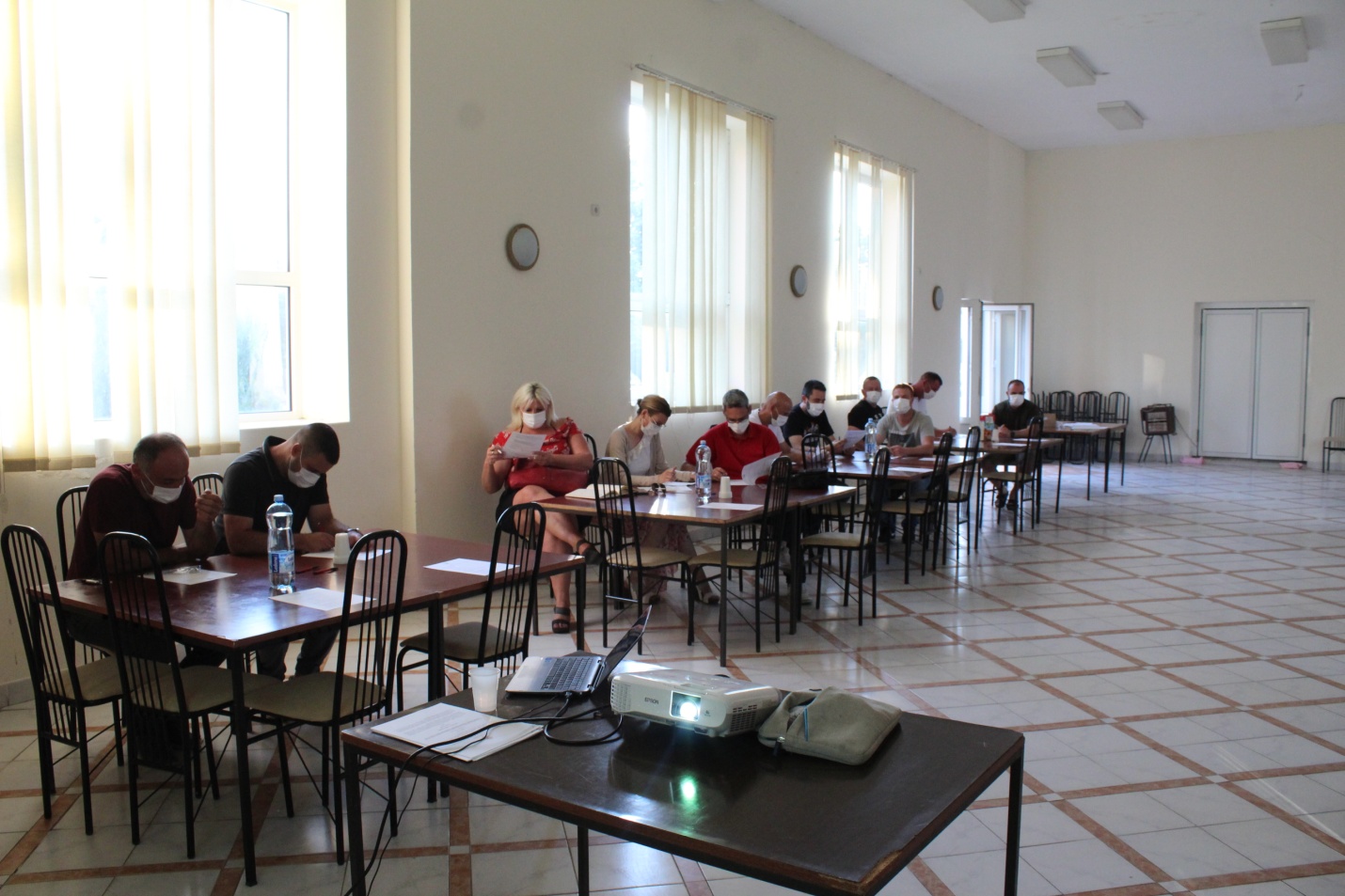 